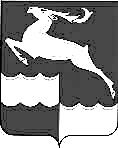 АДМИНИСТРАЦИЯНЕДОКУРСКОГО СЕЛЬСОВЕТА  КЕЖЕМСКОГО   РАЙОНАКРАСНОЯРСКОГО   КРАЯПОСТАНОВЛЕНИЕ21  мая  2021 г                            п. Недокура                                          № 25-п                               О создании рабочей группы по вопросу компетенций противодействия распространения коронавирусной инфекции на территории Муниципального образования Недокурский сельсоветРуководствуясь Указом Губернатора Красноярского края от 27.03.2020 №71-уг «О дополнительных мерах, направленных на предупреждение распространения коронавирусной инфекции, вызванной 2019-nCoV, на территории Красноярского края» (далее -Указ 71), руководствуясь Уставом Недокурского сельсовета ПОСТАНОВЛЯЮ:1. Создать рабочую группу по вопросу компетенций противодействия распространения коронавирусной инфекции на территории Муниципального образования Недокурский сельсовет, согласно приложению к постановлению.2.  Контроль над исполнением настоящего постановления возложить на заместителя Главы  Администрации Недокурского сельсовета И.Ю.Качину.3. Опубликовать настоящее постановление в периодическом печатном издании «Недокурская газета» и разместить в сети «Интернет» на официальном сайте Недокурского сельсовета.Глава Недокурского сельсовета	                                                 В.И.Просовая                                                                                                       Приложение1к Постановлению Администрации Недокурскогосельсовета №25-п от 21.05.2021 годаСостав рабочей группы по вопросу компетенций противодействияраспространения коронавирусной инфекции на территории Муниципального образования Недокурский сельсоветПросовая Виктория ИвановнаПредседатель комиссии, Глава сельсоветаКачина ирина ЮрьевнаСекретарь комиссии, заместитель главы администрацииКлимова Ирина АлександровнаЧлен комиссии, фельдшер Недокурской ВАМелехина Татьяна ТимофеевнаЧлен комиссии, директор СОШ